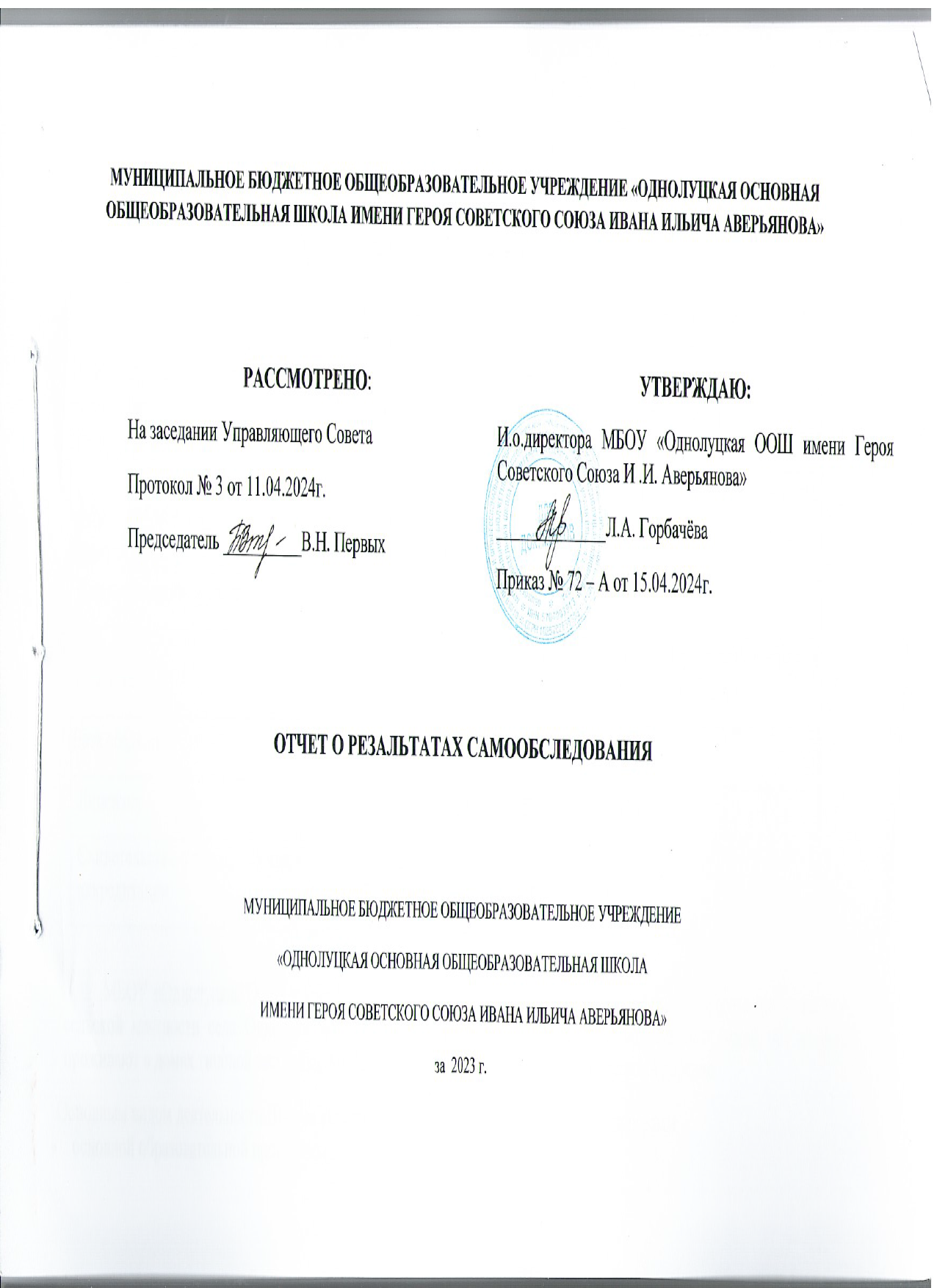 АНАЛИТИЧЕСКАЯ ЧАСТЬI. Общие сведения об образовательной организацииМБОУ «Однолуцкая ООШ имени Героя Советского Союза И. И. Аверьянова» (далее – Школа) расположена в сельской местности села Однолуки Болховского района Орловской  области. Большинство семей обучающихся проживают в домах типовой застройки: 90  % − рядом со Школой,  10% − в близлежащей деревне.Основным видом деятельности Школы является реализация общеобразовательных программосновной образовательной программы дошкольного общего образования;основной образовательной программы начального общего образования;основной образовательной программы основного общего образования. Также Школа реализует образовательные программы дополнительного образования детей.II. ОСОБЕННОСТИ УПРАВЛЕНИЯУправление осуществляется на принципах единоначалия и самоуправления.Таблица 1. Органы управления, действующие в ШколеДля осуществления учебно-методической работы в Школе создано три предметных методических объединения:классных руководителей;естественно-научного цикла;гуманитарного цикла.
III. ОЦЕНКА ОБРАЗОВАТЕЛЬНОЙ ДЕЯТЕЛЬНОСТИОбразовательная деятельность организуется в соответствии:с Федеральным законом от 29.12.2012 № 273-ФЗ «Об образовании в Российской Федерации»;приказом Минобрнауки от 06.10.2009 № 373 «Об утверждении и введении в действие федерального государственного образовательного стандарта начального общего образования»;приказом Минобрнауки от 17.12.2010 № 1897 «Об утверждении федерального государственного образовательного стандарта основного общего образования»;СП 2.4.3648-20 «Санитарно-эпидемиологические требования к организациям воспитания и обучения, отдыха и оздоровления детей и молодежи»;СанПиН 1.2.3685-21 «Гигиенические нормативы и требования к обеспечению безопасности и (или) безвредности для человека факторов среды обитания» (действуют с 01.03.2021);СП 3.1/2.4.3598-20 «Санитарно-эпидемиологические требования к устройству, содержанию и организации работы образовательных организаций и других объектов социальной инфраструктуры для детей и молодежи в условиях распространения новой коронавирусной инфекции (COVID-19)»;основными образовательными программами по уровням образования, включая учебные планы, календарные учебные графики;расписанием занятий.Учебный план 1–4-х классов ориентирован на четырехлетний нормативный срок освоения основной образовательной программы начального общего образования (реализация ФГОС НОО), 5–9-х классов – на пятилетний нормативный срок освоения основной образовательной программы основного общего образования (реализация ФГОС ООО Форма обучения: очная.Язык обучения: русский.Таблица 2. Режим образовательной деятельностиНачало учебных занятий – 9.00 ч.Таблица 3. Общая численность обучающихся, осваивающих образовательные программы в 2022 годуВсего в 2023 году в образовательной организации получали образование 23 обучающихся.Школа реализует следующие образовательные программы:основная образовательная программа дошкольного  общего образования;основная образовательная программа начального общего образования;основная образовательная программа основного общего образования;адаптированная основная общеобразовательная программа начального общего образования обучающихся с задержкой психического развития (вариант 7.1);адаптированная основная общеобразовательная программа основного общего образования обучающихся с задержкой психического развития (вариант 7.1);адаптированная основная общеобразовательная программа основного общего образования обучающихся с умственной отсталостью (вариант 1);дополнительные общеразвивающие программы.Об антикоронавирусных мерахМБОУ «Однолуцкая ООШ имени Героя Советского Союза И.И. Аверьянова» в течение 2022 года продолжала профилактику коронавирусной инфекции. Для этого были запланированы организационные и санитарно-противоэпидемические мероприятия в соответствии с СП 3.1/2.43598-20 и методическими рекомендациями по организации работы образовательных организаций . Так, Школа:закупила в 2020 году бесконтактные термометры, рециркуляторы – два стационарных, средства и устройства для антисептической обработки рук, маски многоразового использования, маски медицинские, перчатки из расчета на два месяца;разработала графики входа обучающихся через два входа в Школу и уборки, проветривания кабинетов, рекреаций, а также создала максимально безопасные условия приема пищи;разместила на сайте необходимую информацию об антикоронавирусных мерах, ссылки распространяли посредством мессенджеров и социальных сетей.Обучающиеся с ограниченными возможностями здоровьяШкола реализует следующие АООП:адаптированная основная общеобразовательная программа начального общего образования обучающихся с задержкой психического развития (вариант 7.1)адаптированная основная общеобразовательная программа основного общего образования обучающихся с задержкой психического развития (вариант 7.1).адаптированная основная общеобразовательная программа основного общего образования обучающихся с умственной отсталостью (вариант 1)Категории обучающихся с ограниченными возможностями здоровья, которые обучаются в Школе:с ЗПР – 8 (40%).с умственной отсталостью – 1 (5%) В Школе созданы условия для получения образования обучающимися с ОВЗ: общеобразовательные классы, где дети с ОВЗ обучаются совместно с обучающимися без ограничений возможностей здоровья по индивидуальной адаптированной образовательной программе, занятия с дефектологом.Воспитательная работаАнализ воспитательной деятельности за истекший год показал, что  педагогический коллектив школы, вооруженный современными технологиями воспитания, грамотно и эффективно выполняет свои функциональные обязанности, целенаправленно ведет работу совместно с родителями и общественностью, что значительно повысило уровень общей культуры и дисциплины обучающихся детей. Этому способствовала творчески спланированная педагогами и учащимися работа.В соответствии с планом МБОУ «Однолуцкая ООШ имени героя Советского Союза И.И Аверьянова» в 2022-2023  учебном году осуществлялась целенаправленная работа по реализации задач конкретного этапа жизнедеятельности школы. Главным вопросом является построение целостного образовательного процесса, необходимой составной частью которого является – воспитание. Усилия администрации и педагогического коллектива школы были направлены на создание условий для духовно-нравственного воспитания учащихся, формирование у них качеств, отвечающих представлениям об истинной человечности, доброте и культурной полноценности в восприятии мира, воспитание учащихся, способных к творческому самовыражению, с активной жизненной позицией в самореализации и самоопределении.Перед педагогами школы в 2022 -2023  учебном году стояли следующие задачи воспитательной работы:     Создание в школе благоприятной психологической атмосферы, способствующей раскрытию потенциала каждого ребенка;     Формирование активной гражданской и патриотической позиции;     Развитие  потребности в самореализации творческого потенциала, заложенного в личности;     Привитие сознательного отношения к труду;     Поддержание и укрепление школьных традиций;     Привлечение учащихся к работе по возрождению, сохранению и приумножению культурных, духовно-нравственных ценностей родного народа;     Развитие школьного ученического самоуправления, активизация деятельности детей;     Создание условий для сохранения и укрепления здоровья школьников, пропаганда здорового образа жизни;     Развитие коммуникативных умений педагогов работать в системе «Учитель-ученик-родитель»;     Дальнейшее развитие и самосовершенствование системы дополнительного образования в школе.Реализация этих целей и задач предполагает:     Создание благоприятных условий и возможностей для полноценного развития личности, для охраны здоровья и жизни детей;     Создание условий проявления и мотивации творческой активности воспитанников в различных сферах социально значимой деятельности;     Дальнейшее развитие и совершенствование системы дополнительного образования в школе;      Координация деятельности и взаимодействие всех звеньев воспитательной системы: дополнительного образования; школы и социума; школы и семьи. В своей учебно-воспитательной деятельности педагоги школы опираются на нормативно-правовые документы:   Конституция Российской Федерации;   Семейный кодекс Российской Федерации;   Конвенция о правах ребенка;   Федеральный закон от 29.12.2012 №273-  «Об образовании в Российской Федерации»;   Федеральный закон от 24 июня 1999 г. N 120-ФЗ «Об основах системы профилактики безнадзорности и правонарушений несовершеннолетних»;    Устав МБОУ «Однолуцкая ООШ имени Героя Советского Союза И. И.  Аверьянова»Вся воспитательная работа школы была направлена на решение  поставленных  задач.Подводя итоги воспитательной работы за 2023 год, следует отметить, что педагогический коллектив школы стремился реализовать намеченные планы, решать поставленные перед ними задачи.Приоритетными направлениями воспитательной работы являлись:          патриотическое;          духовно – нравственное;          трудовое;           экологическое;          эстетическое;          профилактика ДДТТ.В 2023 году продолжилась работа классных руководителей по участию в районных, областных и Всероссийских   программах и конкурсах. Больше половины  обучающихся стали участками различных конкурсов, а  некоторые  победителями и призерами.Результативность  воспитательных мероприятий за 2023 год     Основную нагрузку по выполнению воспитательной работы в школе несут классные руководители, от эффективности деятельности которых во многом зависит реализация воспитательных задач в целом. С целью совершенствования форм и методов воспитательной работы классные руководители активно принимали участие в работе школьного МО классных руководителей. На 2023-2024 учебный год перед МО классных руководителей были поставлены следующие задачи:1. Повысить профессиональную компетентность классных руководителей по вопросам психологии, педагогики воспитательной работы;2. Обобщить, систематизировать передовой педагогический опыт классных руководителей школы;3. Формировать и совершенствовать систему работы классных руководителей;4. Оказывать действенную помощь классным руководителям в организации воспитания, обучения и формирования социальных компетенций школьников;5. Развивать информационную культуру педагогов и использовать информационные технологии в воспитательной работе.Реализация поставленных задач происходила посредством работы в классном коллективе, совместной деятельности семьи и школы в формировании личности ребенка. Многие аспекты работы классных руководителей были раскрыты на заседаниях МО. В 2022-2023 году было проведено 5 заседаний МО классных руководителей, на которых рассмотрели следующие вопросы:1. 1.  Анализ работы МО классных руководителей  за 2021-2022 учебный год. 2. Планирование работы МО классных руководителей на 2022-2023 учебный год.3. Составление графика открытых классных мероприятий.2. 1. Диагностика процесса  взаимодействия семьи и школы на современном этапе.2.  Правила профессионального такта в работе с родителями учащихся.3.  Индивидуальная работа с семьями обучающихся.4.  Воспитание культурных навыков учащихся силами семьи и школы.5.  Психологические методы и  приемы взаимодействия классных руководителей  с родителями «группы риска».6.  Круглый стол «Формы работы с родителями». Обмен опытом.1. Теоретические основы проектирования.2. Проект как механизм изменения практики воспитания в школе.3.1. Организация работы классных коллективов по реализации проектов социальной направленности.3.2 Организация коллективной творческой деятельности учащихся: из личного опыта1. Отчет учителя ОБЖ и классных руководителей о проведении в школе дней по кибербезопасности.2. Ведение журналов инструктажей по ТБ.3. Инструктажи по ТБ и ОБЖ. Методические рекомендации.Работа с одаренными детьми.Как эффективно принимать участие в конкурсах различных уровней.Повышение профессионализма и педагогического мастерства классного руководителя - одно из условий успеха в организации воспитательной работы и развития образовательного пространства школы (Отчет классных руководителей по темам самообразования).На каждом заседании МО классные руководители делились своим опытом, знакомились с новыми педагогическими технологиями воспитательного процесса, с новой методической литературой по технологии, психологии и педагогике общения, вырабатывали единую педагогическую стратегию.Помимо выступлений по теме на заседаниях МО проводится обзор новейшей методической литературы, знакомство с образовательными интернет-сайтами, с сайтами педагогов, решались текущие вопросы.На консультациях в рамках работы ШМО классных руководителей обсуждались следующие вопросы:Содержание деятельности классного руководителя.Документация классных руководителей.Организация учебно-воспитательной деятельности в классных коллективах.Методики определения уровня воспитанности школьников.Организация работы с детьми группы риска.Организация работы с родителями.Анализ воспитательной работы.В начале учебного года в соответствии с выбранным направлением воспитательной работы школы всеми классными руководителями были разработаны программы воспитания, развития и социализации обучающихся на 2023–2024 учебный год.Анализ деятельности МО классных руководителей за текущий учебный год показывает, что профессиональное мастерство классных руководителей имеет хороший уровень. Практически все педагоги имеют многолетний опыт работы в роли классного руководителя.Классные руководители владеют целым арсеналом форм и способов организации воспитательного процесса, имеют высокую теоретическую и методическую подготовку. Именно методическое объединение играет большую роль в повышении общетеоретического, методического уровня классных руководителей и их квалификации.Наряду с положительными моментами в работе МО классных руководителей есть и недоработки.В следующем году следует:1. Систематизировать взаимопосещение классных часов.2. Внедрить новые информационные технологии в работу каждого классного руководителя3. Контролировать качественное выполнение воспитательных программ классных руководителей.4. Использовать новые формы взаимной педагогической деятельности.Воспитательная работа школы не может строиться без учета того, что индивидуальность ребенка формируется в семье. Школа и семья - два важнейших воспитательно-образовательных института, которые изначально призваны пополнять друг друга и взаимодействовать между собой. Совершенно ясно, что без участия родителей в организации учебно-воспитательного процесса невозможно достичь высоких результатов.С этой целью в школе велась большая работа с родителями или лицами их заменяющими. Школа видит свою цель, прежде всего в том, чтобы, вооружив их психолого-педагогическими знаниями, привлечь их к организации жизни и деятельности школы. Поэтому совместно с социальным педагогом школы, педагогом – психологом были организованы родительские собрания, на которых рассматривались различные вопросы родительского всеобуча, но особенно пристальное внимание уделялось совместной работе школы и родителей по профилактике правонарушений среди несовершеннолетних, профилактике интернет зависимости, суицида, об особенностях подготовки выпускников 9 класса к государственной итоговой аттестации.Работает общешкольный родительский комитет (Председатель родительского комитета). Кроме родительских собраний в школе проводятся индивидуальные консультации для родителей учителями-предметниками. Родители помогают классным руководителям в организации мероприятий в школе, участвуют вместе с детьми в подготовке работ для школьных, городских и всероссийских конкурсов. В течение 2022-2023 учебного года было проведено 4 родительских собрания.Темами для родительских собраний в 1-9 классах были:- Организация питания обучающихся в образовательном учреждении;- Кадровая обеспеченность школы. Проведение уроков внеурочной деятельности;-Обеспечение учебниками обучающихся школы в 2022-2023 учебном году, заключения договора библиотеки с родителями;- «Влияние ЗОЖ на развитие и воспитание учеников»;- «Правила поведения в школе учащихся»;- «Семья и школа – взгляд в одном направлении»;- «Особенности воспитания детей юношеского возраста»;- «Значение домашнего задания в учебной деятельности и самообразовании школьника»»;- «Воспитание начинается в семье»;- «Культура организации свободного времени школьника»;- «Поощрение и наказание»;- «Агрессия: причины возникновения и решение конфликтов»;- «Проблема курения, алкоголизма, наркомании среди подростков».Однако существует и ряд проблем, которые усложняют работу педагогического коллектива с родителями:убеждение части родителей в том, что только школа должна учить и воспитывать их детей;непринятие частью родителей педагогических советов по воспитанию детей.Таким образом, работа с родителями и привлечение родителей к совместной работе в школе является одной из главных задач воспитательной работы школы.Значительное воспитательное воздействие оказывает на детей организованное в школе дополнительное образование. Участие школьников в творческих коллективах по интересам позволяет каждому ребенку реализовать себя в иных, не учебных сферах деятельности, где-то непременно добиться успеха и на этой основе повысить собственную самооценку и свой статус в глазах сверстников, педагогов, родителей. Занятость учащихся во внеучебное время способствует укреплению самодисциплины, самоорганизованности, умению планировать свое время. Организация школьных кружков, не связанных напрямую с учебной деятельностью, создает благоприятную возможность для расширения поля межличностного взаимодействия учащихся разного возраста и сплочения на этой основе узнавших друг друга детей в единый школьный коллектив. А массовое участие детей в регулярно проводимых в школе праздниках, фестивалях, спортивных состязаниях приобщает их к процессу появления школьных традиций, формированию корпоративного духа «своей» школы, чувства гордости за нее.Всего в общеобразовательном учреждении на конец 2023 года обучалось – 23 обучающихся.  Каждый из них занимается активной внеурочной деятельностью.Таким образом, существующая в школе система дополнительного образования функционирует на должном уровне и позволяет удовлетворить разнообразные потребности личности ученика и оказывает влияние на формирование художественно-эстетической культуры личности школьника, его социальной компетентности.     Выбор профессии — сложный и длительный процесс. Он осуществляется под воздействием профориентационной работы, направленной на активизацию деятельности личности по профессиональному самоопределению.Поэтому в течение учебного года педагоги школы работали над следующими задачами по профориентации школьников:• исследование способностей, интересов, интеллектуальных и личностных особенностей;• ознакомление с основными принципами выбора профессии, планирования карьеры;• знакомство с особенностями современного рынка труда;• помощь в сопоставлении своих возможностей с требованиями выбираемых профессий; проведение профессиональной консультации, оказание помощи учащимся в оценке своих способностей и качеств, применительно к конкретным видам трудовой деятельности;• помощь в осознании трудностей в достижении профессиональных целей и найти пути их преодоления;• осознание своих желаний и возможностей;• формирование профессионального намерения и оказание помощи в его реализации; анализ адаптации выпускников школы в профессиональных учебных заведениях и на производстве, изучение эффективности всей профориентационной работы.В школе оформлен стенд «Профориентация», на котором размещена информация об учебных заведениях  Болховского района и Орловской области и условиях приема в них, на официальном сайте школы также размещается информация о том, где могут продолжить свое обучение выпускники 9 класса нашей школы.Работа по профилактике безнадзорности и правонарушений среди несовершеннолетнихВ МБОУ «Однолуцкая  ООШ имени Героя Советского Союза И. И. Аверьянова» работа по профилактике безнадзорности и правонарушений среди несовершеннолетних ведется на уровне  администрации школы, классных руководителей, уполномоченного по правам ребенка.В начале учебного года был проведён мониторинг ученического коллектива школы, в ходе которого составлены списки обучающихся по определённым статусным категориям для определения материального уровня жизни семей, диагностика контингента. Данные были получены путем изучения школьной документации, составления социальных паспортов классных коллективов, собеседования с родителями, обучающимися, через тестирование, анкетирование, опросы. В результате всей работы был составлен социальный паспорт школы. На основании этой работы  был определен следующий круг семей и обучающихся школы:1.                 Общая численность учащихся на начало  учебного года – 18;2.                 Количество кружков  по интересам и спортивных  секций, работающих   в школе - 23.                 В них занимается детей         Всего -100 %         Из них на учете в ПДН – 0         Из них на внутришкольном учете – 2,  количество неполных семей-24.                 Количество многодетных семей -4, в них детей -16;5.                 Количество детей находящихся на опеке - 26.            Количество учащихся «группы риска» - 27.            Сведения о здоровье детей: детей инвалидов – 1; детей с ОВЗ – 8.          По основным профилактическим направлениям в течение учебного года была проделана определенная работа. Особое внимание было уделено детям, стоящим на внутришкольном учёте.  В школе создано информационное пространство. Имеются информационные стенды для учащихся и родителей где размещены: правила для учащихся, координаты руководителей района, участкового инспектора. На сайте школы размещается информация и памятки для родителей,  планы работ по профилактике правонарушений, планы работы кружков, информация о проводимых мероприятиях. В этом году регулярно обновлялся информационный стенд «Советы подросткам», где была размещена информация «Если чувствуешь себя одиноким», «Как справиться с депрессией».Для предотвращения бродяжничества и безнадзорности ведется контроль над посещаемостью занятий учащимися школы. С этой целью:     классными руководителями регулярно заполняется страница пропусков уроков в классном журнале;     учителя-предметники своевременно ставят в известность классного руководителя о пропусках уроков учениками;     классный руководитель в тот же день узнает причину пропуска у родителей (если нет заявления).Основной формой профилактической работы классного руководителя с детьми являются классные часы, беседы и акции.Достижение положительных результатов в работе возможно только в том случае, когда задействованы все субъекты образования и воспитания: обучающиеся, педагоги и родители. В течение 2022-2023 учебного года в школе велась работа с родителями/законными представителями, использовались традиционные, но наиболее действенные формы профилактической работы:- индивидуальные беседы с родителями классных руководителей, совместно с администрацией школы, социальным педагогом, психологом;- тематические родительские собрания, консультативные часы;- индивидуальная работа совместно с инспектором ПДН.          Цель проводимых мероприятий – повышение педагогической культуры родителей, их психолого-педагогической компетентности в семейном воспитании, выработке единых подходов семьи и школы к воспитанию детей. Но в этом вопросе школа сталкивается с такой проблемой, как отсутствие заинтересованности со стороны родителей в организации досуга своих детей.Обеспечение социальных прав и гарантий обучающихсяОсновная работа была направлена на выявление интересов и потребностей обучающихся, трудностей и проблем, отклонений в поведении, уровня социальной защищенности и адаптированности  к социальной среде.Социально-педагогическая защита прав ребенка выражалась в следующих формах работы: выявление и поддержка обучающихся, нуждающихся в социальной защите (дети из многодетных и малообеспеченных семей, дети-инвалиды).Работа по взаимодействию с педагогическим коллективомВ течение года проводилась работа по оказанию помощи классным руководителям и учителям-предметникам по следующим вопросам:1.        составления социального паспорта класса;2.        проведения диагностических мероприятий и тестирования.Проводились консультации для классных руководителей, педагогических работников по вопросам семейного права, профилактики вредных привычек, формирования отношений между родителями и детьми.Работа Совета профилактикиВ  школе в течение  2023  года  действовал Совет профилактики. В учебном году было проведено 6 заседаний Совета профилактики, в ходе которых рассматривались вопросы по оптимизации воспитательной профилактической работы, предупреждения безнадзорности и правонарушений несовершеннолетних, пропаганде здорового образа жизни. Ведется контроль за получением образования несовершеннолетними: строгий учет пропущенных уроков, работа по ликвидации пропусков без уважительной причины. На заседания приглашались директор школы, классные руководители, медработники. С целью недопущения нарушения Закона со всеми обучающимися, а также  родителями, члены  Совета профилактики проводят профилактические  мероприятия, направленные на изучение причин отклоняющегося поведения, условий  проживания и воспитания ребенка в семье. Также Советом профилактики анализируется деятельность педагогического коллектива школы по реализации Закона. Классные руководители присутствуют на заседаниях Совета профилактики, в своих выступлениях  они отражают  основные направления воспитательной профилактической работы с каждым обучающимся.Решения и рекомендации Совета профилактики являются основополагающими в организации работы педагогического коллектива правонарушений по проблеме профилактики безнадзорности, защиты прав обучающихся школы.В работе с подростками используются различные формы и методы профилактической работы: проведение индивидуальных бесед, проведение групповых бесед, консультации с обучающимися, их родителями, профилактические акции, тренинги,   проведение обследования жилищно-бытовых условий обучающихся.В рамках школьных программ профилактики правонарушений среди несовершеннолетних проводятся различные мероприятия воспитательного характера. Профилактика ведётся ежедневно и довольно немаленькая, но в этой нелёгкой работе зачастую приходится сталкиваться с трудностями, преодолеть которые не всегда возможно в необходимые сроки. Различные трудности, ослабленная ответственность родителей за воспитание и обучение своих детей;  труднопреодолимое негативное влияние СМИ; отрицательный пример взрослых, недостаточность знаний законов РФ, касающихся несовершеннолетних.Организация профориентационной работы в школе является важным направлением в структуре учебно-воспитательной работы и направлена на обеспечение социальных гарантий в вопросах профессионального самоопределения учащихся.Важным звеном в профориентационной работе школы является работа с родителями. Родители обычно принимают активное участие в определении жизненных и профессиональных планов своих детей. Вместе с тем, вопросы выбора профессии и определения путей образования представляет трудную задачу как для самих обучающихся, так и их родителей (законных представителей). На родительских собраниях и классных часах в 9  классе, во время индивидуальных консультаций - классный руководитель поднимал вопросы о важности правильного выбора дальнейшего образования детей с учетом требований современного рынка труда.Работа с родителями   Без участия родителей в организации учебно-воспитательного процесса невозможно достичь высоких результатов. Поэтому работа по обеспечению активного участия родителей и родительской общественности в управлении школой занимает в воспитательной системе школы важное место.Процесс взаимодействия семьи и школы направлен на активное включение родителей в учебно-воспитательный процесс, во внеурочную и досуговую деятельность, сотрудничество с детьми и педагогами.В  школе   ежегодно проводятся:    родительские собрания (классные, общешкольные, с отдельными группами родителей), направленные на знакомство родителей с учебно-воспитательным процессом школы, задачами и итогами работы школы, знакомство с положениями о государственной итоговой аттестации, вопросами профориентации учащихся и условиями поступления в учебные заведения;    индивидуальные консультации для родителей по вопросам воспитания и эффективного взаимодействия со своими детьми;         индивидуальная работа педагогов с родителями, направленная на объективный анализ работы, достижений, поведения, особенностей ученика;       совместные общешкольные и классные праздники, спортивные соревнования, конкурсы.Для решения поставленных задач в нашей школе проводятся следующие мероприятия:    изучение семей обучающихся (составление социального паспорта класса, школы);    организовываются педагогические просвещения родителей через систему родительских собраний, тематических и индивидуальных консультаций, собеседований;     посещение семей, находящихся в трудной жизненной ситуации (совместно с правоохранительными органами);    поощрение личной инициативы родителей, которые активно участвуют в жизни класса и школы.  Классные родительские собрания проводились по плану классных руководителей (1 раз в четверть).  Кроме родительских собраний в школе проводились индивидуальные консультации для родителей учителями – предметниками, администрацией школы.  Родители привлекались классными руководителями к различным видам деятельности: помогали проводить родительские собрания, участвовали в общешкольных праздниках, творческих делах.Анализ воспитательной работы позволил сделать вывод, что:увеличилось число активных форм работы, успешно реализующихся через традиционные мероприятия, способствующие формированию общешкольного коллектива;повысилась эффективность педагогического содействия развитию личности учащихся, формированию их нравственного, познавательного, коммуникативного, эстетического и физического потенциалов.Однако:классные руководители не всегда имеют строгую воспитательную систему класса;не в полной мере используется потенциал классных часов;уровень воспитанности некоторых учащихся школы не высок;не в полной мере осуществляется воспитание гражданского самосознания.Подводя итоги воспитательной работы за текущий учебный год, следует отметить, что педагогический коллектив школы стремился максимально реализовать намеченные планы, решать поставленные перед ними задачи..Центр «Точка роста»Центр образования естественно-научной и технологической направленности «Точка роста» открыт в МБОУ «Однолуцкая ООШ имен Героя Советского Союза И.И. Аверьянова» в рамках федерального проекта «Современная школа» нацпроекта «Образование» в сентябре 2021 года. Центр образования естественно-научной и технологической направленности «Точка роста» создан в целях развития и реализации основных и дополнительных общеобразовательных программ цифрового, естественно-научного и технологического профилей.Основными целями деятельности Центра являются:создание условий для внедрения на уровнях начального общего, основного общего образования новых методов обучения и воспитания, — образовательных — технологий, обеспечивающих  освоение обучающимися основных и дополнительных общеобразовательных программ естественно-научного и технологического профилей; обновление содержания и совершенствование методов обучения предметных областей «Биология», «Химия», «Физика», «Информатика».   2) Задачи Центра:1. обновление содержания преподавания основных общеобразовательных программ по предметным областям «Биология», «Химия», «Физика», «Информатика» на обновленном учебном оборудовании;2. создание условий для реализации разноуровневых общеобразовательных программ дополнительного образования естественно-научного и технологического профилей;3. создание целостной системы дополнительного образования в Центре, обеспеченной единством учебных и воспитательных требований, преемственностью содержания основного и дополнительного образования, а также единством методических подходов;4. формирование социальной культуры проектной деятельности, направленной не только на расширение познавательных интересов школьников, но и на стимулирование активности, инициативы и исследовательской деятельности обучающихся;5. совершенствование и обновление форм организации основного и дополнительного образования с использованием соответствующих современных технологий;6. организация системы внеурочной деятельности в каникулярный период;7. информационное сопровождение деятельности Центра, развитие медиаграмотности у обучающихся;8. организационно-содержательная деятельность, направленная на проведение различных мероприятий в Центре и подготовку к участию обучающихся Центра в мероприятиях муниципального, областного и всероссийского уровня;9. создание и развитие общественного движения школьников на базе Центра, направленного на популяризацию различных направлений дополнительного образования, проектную, исследовательскую деятельность;10. развитие компьютерной грамотности;11. обеспечение реализации мер по непрерывному развитию педагогических и управленческих кадров, включая повышение квалификации и профессиональной переподготовки сотрудников и педагогов Центра, реализующих основные и дополнительные общеобразовательные программы естественно-научного и технического, а также социокультурного профилей.                 3) Выполняя эти задачи, Центр является структурным подразделением МБОУ «Однолуцкая основная общеобразовательная школа имени Героя Советского Союза И. И. Аверьянова»На базе Центра реализуются программы внеурочной деятельности: -В мире физики -7 класс.-Компьютерная грамотность – 2-4 классы.-Химия в быту – 9 класс. Вывод: благодаря такому центру обучающиеся нашей школы смогут всесторонне развиваться, открывая для себя новые возможности. Работа центра «Точка роста» расширит возможности предоставления качественного современного образования для школьников, поможет сформировать у ребят современные  технологические и гуманитарные навыки.IV. СОДЕРЖАНИЕ И КАЧЕСТВО ПОДГОТОВКИПроведен анализ успеваемости и качества знаний по итогам 2022–2023 учебного года.Таблица 1. Статистика показателей за 2022–2023 годПриведенная статистика показывает, что положительная динамика успешного освоения основных образовательных программ сохраняется, при этом стабильно растет количество обучающихся Школы.В Школе профильного и углубленного обучения нет. В 2023 году Школа продолжает успешно реализовывать рабочие программы «Второй иностранный язык: немецкий», «Родной язык», «Родная литература».Краткий анализ динамики результатов успеваемости и качества знанийТаблица 2. Результаты освоения учащимися программ начального общего образования по показателю «успеваемость» в 2022-2023 учебном годуТаблица 3. Результаты освоения учащимися программ основного общего образования по показателю «успеваемость» в 2022-2023 годуЕсли сравнить результаты освоения обучающимися программ основного общего образования по показателю «успеваемость» в 2022 году с результатами освоения учащимися программ основного общего образования по показателю «успеваемость» в 2023 году, то можно отметить, что процент учащихся, окончивших на «4» и «5», понизился на 7  процентов  (в 2022-м был 20%), процент учащихся, окончивших на «5», не изменился.Результаты ГИАОсобенности проведения ГИА в 2023 году были обусловлены мероприятиями, направленными на обеспечение санитарно-эпидемиологического благополучия населения и предотвращение распространения новой коронавирусной инфекции (COVID-19).Таблица 4. Общая численность выпускников 2022–2023 учебного годаТаблица 5. Итоговые результаты выпускников на уровне основного общего образованияТаблица 6. Итоговые результаты выпускников основного государственного экзаменаВ 2022–2023 учебном году выпускники 9-х классов получили аттестаты об основном общем образовании на основании приказа ОУ №3 от  26.06.2023 года «Об окончании основной школы и выдачи аттестатов».Отметки в аттестатах выставлены как среднее арифметическое четвертных отметок  и по результатам ОГЭ за 9-й класс целыми числами в соответствии с правилами математического округления.Результаты ВПРВесна  2023. Информация о проведённых ВПРСтатистические данные по каждому классуКоличественный состав участников ВПР-2023Итоги ВПР 2023 года в 4 классеОбучающиеся 4 класса писали Всероссийские проверочные работы по трем основным учебным предметам: «Русский язык», «Математика», «Окружающий мир».Русский языкВывод: понизили 1 (отм. <отм. по журналу) – 0% обучающихся; подтвердили 1 (отм. = отм. по журналу) – 50 % обучающихся; повысили (отм. >отм. по журналу) – 50% обучающихся. Составленные задания не учитывают  способностей детей со статусом ОВЗМатематикаВывод: понизили 0 (отм. <отм. по журналу) – 0% обучающихся; подтвердили 0 (отм. = отм. по журналу) – 0 % обучающихся; повысили 1 (отм. >отм. по журналу) – 50% обучающихся. Составленные задания не учитывают  способностей детей со статусом ОВЗОкружающий мирВывод: понизили 0 (отм. <отм. по журналу) – 0 % обучающихся; подтвердили
1 (отм. = отм. по журналу) – 50% обучающихся; повысили  1 (отм. >отм. по
журналу) – 50 % обучающихся. Составленные задания не учитывают  способностей детей со статусом ОВЗИтоги ВПР 2023 года в 5  классеОбучающиеся 5 класса писали Всероссийские проверочные работы по четырём основным учебным предметам: «Русский язык», «Математика», «Биология», «История».Русский языкВывод: понизили 0 (отм. <отм. по журналу) – 0 % обучающихся; подтвердили 1 (отм. = отм. по журналу) – 100% обучающихся; повысили 0 (отм. >отм. по журналу) – 0 % обучающихся. Составленные задания не учитывают  способностей детей со статусом ОВЗ.МатематикаВывод: понизили 0 (отм. <отм. по журналу) – 0 % обучающихся; подтвердили 1 (отм. = отм. по журналу) – 100 % обучающихся; повысили 0 % (отм. >отм. по журналу) – 0% обучающихся. Составленные задания не учитывают  способностей детей со статусом ОВЗ.БиологияВывод: понизили 0 (отм. <отм. по журналу) – 0% обучающихся; подтвердили 1 (отм. = отм. по журналу) –100% обучающихся; повысили  0 (отм. >отм. по журналу) – 0% обучающихся. Составленные задания не учитывают  способностей детей со статусом ОВЗ.История Вывод: понизили 0 (отм. <отм. по журналу) – 0% обучающихся; подтвердили 1 (отм. = отм. по журналу) – 100% обучающихся; повысили  0 (отм. >отм. по журналу) – 0% обучающихся. Составленные задания не учитывают  способностей детей со статусом ОВЗ.Итоги ВПР 2023 года в 6 классеОбучающиеся 6  класса писали Всероссийские проверочные работы по четырём учебным предметам: «Русский язык», «Математика», «История», «География».Русский языкВывод: понизили 1 (отм. <отм. по журналу) – 100% обучающихся; подтвердили 0 (отм. = отм. по журналу) – 0% обучающихся; повысили 0 (отм. >отм. по журналу) – 0% обучающихся. Составленные задания не учитывают  способностей детей со статусом ОВЗ.МатематикаВывод: понизили 2 (отм. <отм. по журналу) – 100% обучающихся; подтвердили 0  (отм. = отм. по журналу) – 0% обучающихся; повысили 0 (отм. >отм. по журналу) – 0% обучающихся. Составленные задания не учитывают  способностей детей со статусом ОВЗ.ИсторияВывод: понизили 0 (отм. <отм. по журналу) – 0% обучающихся; подтвердили 1 (отм. = отм. по журналу) – 100% обучающихся; повысили  0  (отм. >отм. по журналу) – 0% обучающихся. Составленные задания не учитывают  способностей детей со статусом ОВЗ.ГеографияВывод: понизили 0 (отм. <отм. по журналу) – 0% обучающихся; подтвердили 1 (отм. = отм. по журналу) – 100% обучающихся; повысили  0  (отм. >отм. по журналу) – 0% обучающихся. Составленные задания не учитывают  способностей детей со статусом ОВЗ.Итоги ВПР 2023 года в 7 классеОбучающиеся  7  класса писали Всероссийские проверочные работы по пяти учебным предметам: «Русский язык», «Математика», «Биология», «Английский язык», «География».Русский языкВывод: понизили 0 (отм. <отм. по журналу) – 0% обучающихся; подтвердили 2 (отм. = отм. по журналу) – 100% обучающихся; повысили 0 (отм. >отм. по журналу) – 0% обучающихся. Составленные задания не учитывают  способностей детей со статусом ОВЗ.МатематикаВывод: понизили 0 (отм. <отм. по журналу) – 0% обучающихся; подтвердили 2  (отм. = отм. по журналу) –100% обучающихся; повысили 0 (отм. >отм. по журналу) – 0% обучающихся. Составленные задания не учитывают  способностей детей со статусом ОВЗ.Английский языкВывод: понизили 0 (отм. <отм. по журналу) – 0% обучающихся; подтвердили 2 (отм. = отм. по журналу) – 100% обучающихся; повысили  0  (отм. >отм. по журналу) – 0% обучающихся. Составленные задания не учитывают  способностей детей со статусом ОВЗ.География Вывод: понизили 0 (отм. <отм. по журналу) – 0% обучающихся; подтвердили 2 (отм. = отм. по журналу) – 100% обучающихся; повысили  0  (отм. >отм. по журналу) – 0% обучающихся. Составленные задания не учитывают  способностей детей со статусом ОВЗ.Биология Вывод: понизили 0 (отм. <отм. по журналу) – 0% обучающихся; подтвердили 2 (отм. = отм. по журналу) – 100% обучающихся; повысили  0  (отм. >отм. по журналу) – 0% обучающихся. Составленные задания не учитывают  способностей детей со статусом ОВЗ.Итоги ВПР 2023 года в 8 классеОбучающиеся 8 класса писали Всероссийские проверочные работы по четырём учебным предметам: «Русский язык», «Математика»,  «Обществознание», «Химия».Русский языкВывод: понизили 0 (отм. <отм. по журналу) – 0% обучающихся; подтвердили 0 (отм. = отм. по журналу) – 0% обучающихся; повысили 1 (отм. >отм. по журналу) – 100% обучающихся. Составленные задания не учитывают  способностей детей со статусом ОВЗ.МатематикаВывод: понизили 0 (отм. <отм. по журналу) –  0% обучающихся; подтвердили 1 (отм. = отм. по журналу) – 100% обучающихся; повысили 0 (отм. >отм. по журналу) – 0% обучающихся. Составленные задания не учитывают  способностей детей со статусом ОВЗ.ОбществознаниеВывод: понизили 0 (отм. <отм. по журналу) –0% обучающихся; подтвердили 1 (отм. = отм. по журналу) –100% обучающихся; повысили 0 (отм. >отм. по журналу) – 0% обучающихся. Составленные задания не учитывают  способностей детей со статусом ОВЗ.ХимияВывод: понизили 0 (отм. <отм. по журналу) – 0% обучающихся; подтвердили 1 (отм. = отм. по журналу) – 100% обучающихся; повысили 0 (отм. >отм. по журналу) – 0% обучающихся. Составленные задания не учитывают  способностей детей со статусом ОВЗ.Результаты входного контроляОсень 2023Входные контрольные работы были проведены во 2 – 9 классах по предметам: математика и алгебра (стандартизированная контрольная работа), русский язык (диктант с грамматическим заданием),  география (тестирование), биология (тестирование).Период проведения: 12.09.2023 по 26.09.2023г.1.      Результаты входного контроля по математике и алгебре в 2022/2023 учебном году2.      Результаты входного контроля по русскому языку (диктант) в 2022/2023 учебном году3.      Результаты входного контроля по географии в 2022/2023 учебном году4.   Сравнительный анализ по биологииРезультаты промежуточного контроляВ соответствии с планом ВШК МБОУ «Однолуцкая ООШ имени Героя Советского Союза И. И. Аверьянова» был проведен промежуточный контроль за первое полугодие по учебным предметам с 12 декабря по 23 декабря 2022 с целью выявления качества обученности. Результаты промежуточного контроля по русскому языку в 2022/2023 учебном году.      Результаты промежуточного контроля по обществознанию в 2022/2023 учебном году.      Результаты промежуточного контроля по истории в 2022/2023 учебном году.      Результаты промежуточного контроля по математике и алгебре в 2022/2023 учебном году   Результаты промежуточного контроля по биологии в 2022/2023 учебном годуИтоги репетиционного ОГЭ по математике  в 9 классе.В соответствии с приказом Отдела образовании Администрации Болховского района Орловской области о проведении репетиционного ОГЭ № 281-а от 03.11.2022г. и приказа МБОУ «Однолуцкая ООШ имени Героя Советского Союза И. И. Аверьянова» № 202-А от 03 ноября 2022г. в целях отработки процедур проведения ОГЭ и ГВЭ,  в том числе заполнения бланков, согласования действий руководителя и организаторов ППЭ. Активность и результативность участия в олимпиадахОсенью 2023 года проанализированы результаты участия обучающихся Школы в олимпиадах и конкурсах всероссийского, регионального, муниципального и школьного уровнейШкольный этапМуниципальный этапВ 2023 году был проанализирован объем участников дистанционных конкурсных мероприятий разных уровней. Дистанционные формы работы с учащимися, создание условий для проявления их познавательной активности позволили принимать активное участие в дистанционных конкурсах различных уровней. Результат – положительная динамика участия в олимпиадах и конкурсах исключительно в дистанционном формате. ВОСТРЕБОВАННОСТЬ ВЫПУСКНИКОВТаблица 6 . Востребованность учениковVI. ОЦЕНКА КАДРОВОГО ОБЕСПЕЧЕНИЯВ целях повышения качества образовательной деятельности в Школе проводится целенаправленная кадровая политика, основная цель которой – обеспечение оптимального баланса процессов обновления и сохранения численного и качественного состава кадров в его развитии в соответствии с потребностями Школы и требованиями действующего законодательства.Основные принципы кадровой политики направлены:на сохранение, укрепление и развитие кадрового потенциала;создание квалифицированного коллектива, способного работать в современных условиях;повышение уровня квалификации персонала.На период самообследования в Школе работают 6 педагогов. Из них 1 педагогический работник имеет среднее специальное образование, остальные имеют  высшее образование.  Оценивая кадровое обеспечение образовательной организации, являющееся одним из условий, которое определяет качество подготовки обучающихся, необходимо констатировать следующее:  образовательная деятельность в школе обеспечена квалифицированным профессиональным педагогическим составом;  	Профессиональная компетентность руководящих и педагогических кадров соответствует типу и виду образовательного учреждения МБОУ «Однолуцкая ООШ имени Героя Советского Союза И. И. Аверьянова» и позволяет решать вопросы управления школой, обучения и развития обучающихся в соответствии с требованиями государственного образовательного стандарта, миссией школы, моделью выпускника.  Общая характеристика:объем библиотечного фонда – 6011 единица;книгообеспеченность – 100 процентов;обращаемость – 3634 единиц в год;объем учебного фонда – 3131 единица.Фонд библиотеки формируется за счет федерального, областного, местного бюджетов.Таблица 20. Состав фонда и его использованиеФонд библиотеки соответствует требованиям ФГОС, учебники фонда входят в федеральный перечень, утвержденный приказом Минпросвещения от 28.12.2018 № 345.В библиотеке имеются электронные образовательные ресурсы – 2 диска; сетевые образовательные ресурсы –0. Мультимедийные средства (презентации, электронные энциклопедии, дидактические материалы) – 10 (созданные педагогами).  	Средний уровень посещаемости библиотеки – 2 человека в день.  	Оснащенность библиотеки учебными пособиями достаточная. Отсутствует финансирование библиотеки на закупку периодических изданий и обновление фонда художественной литературы. VII. ОЦЕНКА МАТЕРИАЛЬНО-ТЕХНИЧЕСКОЙ БАЗЫМатериально-техническое обеспечение Школы позволяет реализовывать в полной мере образовательные программы. В Школе оборудованы 11 учебных кабинетов, из них:лаборатория по химии и биологии;один компьютерный класс.из кабинетов (кабинет математики) оснащен современной мультимедийной техникой. В кабинеты химии, физики, информатики в рамках проекта «Образование» для работы центра «Точка роста» в октябре-ноябре 2021 года была поставка нового оборудования.здании школы оборудованы спортивный зал. Оборудована столовая на 28 посадочных мест.Количество, виды и оборудование учебных помещений позволяют организовать образовательный процесс по всем дисциплинам заявленных основных общеобразовательных программ.Результаты самообследования деятельности структурного подразделения по дошкольному образованию за 2023г.1.Аналитическая часть.Режим работы структурного подразделения по дошкольному образованию: пятидневная рабочая неделя, 9 часов: с 8.00  до  17.00.Суббота, воскресенье, праздничные дни – дошкольная группа не работает.Плановая наполняемость дошкольной группы ОУ 18 детей, фактическая  - 2   детей.Комплектация – 1разновозрастная группа, (средняя).Воспитательно-образовательный процесс в структурном подразделении в 2022-2023  учебном году был организован на основе комплексной образовательной программы «От рождения до школы» (под редакцией Н. Вераксы), с учетом примерной образовательной	Программы.	Используемые	программы 	обеспечивают	физическое, социально-коммуникативное речевое, познавательное, художественно-эстетическое развитие. Образовательная деятельность осуществляется в трех направлениях:непосредственно образовательная деятельность,режимные моменты,взаимодействие с семьями воспитанников. В течение всего учебного года приобреталась новая методическая литература и пособия, необходимые для реализации образовательной программы.Контроль в структурном подразделенииКонтроль в дошкольной группе проводится согласно годовому плану.Проведены:тематический контроль в соответствии с годовыми задачами структурного подразделения,итоговый контроль по анализу уровня знаний детей по разделам программы,фронтальный (подготовка детей к школе),анализ заболеваемости (проводится ежемесячно и ежеквартально),административный контроль за питанием (проводится постоянно).Результаты контроля показывают, что в дошкольной группе созданы условия для реализации программ воспитания и обучения дошкольников. Используемые программы обеспечивают достаточно высокий уровень физического, социально-коммуникативного, познавательного, речевого и художественно-эстетического развития детей.Принцип составления режима дня, учебного плана, расписания организации непосредственной образовательной деятельности и соблюдение предельно допустимой учебной нагрузки воспитанников.Воспитательно-образовательный процесс строится на основе режима дня, утвержденного директором МБОУ «Однолуцкая ООШ имени Героя Советского Союза И. И. Аверьянова», который устанавливает распорядок бодрствования и сна, приема пищи, гигиенических и оздоровительных процедур, организацию непосредственно образовательной деятельности, прогулок и самостоятельной деятельности воспитанников. В план включены четыре направления, обеспечивающие познавательно-речевое, социально-личностное, художественно-эстетическое и физическое развитие детей. Каждому направлению соответствуют определенные образовательные области:- физическое развитие, включающее в себя образовательные области «Физическая культура», «Здоровье», «Безопасность»;- социально-личностное развитие с образовательными областями «Социализация», «Труд», «Коммуникация»; - познавательно-речевое развитие, образовательные области «Познание», «Чтение художественной литературы»; - художественно-эстетическое развитие – образовательные области «Художественное творчество» и «Музыка». Реализация плана предполагает учет принципа интеграции образовательных областей в соответствии с возрастными возможностями и особенностями воспитанников, спецификой и возможностями образовательных областей. В ОУ функционирует разновозрастная  группа.Итоги учебно-образовательного процессаСистема отслеживания результативности деятельности в группе ведется по следующим показателям:1.Психологический климат в дошкольной группе:-комфортность воспитанников,-отношение родителей к ОУ.Методы отслеживания: анкетирование, наблюдение за воспитанниками.2.Адаптация вновь поступивших детей к условиям детского сада.3.Результативность воспитательно-образовательного процесса:мониторинг развития детей по разделам программы 2 раза в год.Результаты мониторинга детского развитияВозраст 1-6 летГруппа работает по программе ОУ, разработанной на основе КОП ДО «От рождения до школы», с учетом Примерной основной образовательной программы дошкольного образования. В результате мониторинга выявлена положительная динамика в освоении детьми программы: динамика изменений по группе составляет 65%.Динамика детского развитияВоспитанники	группы	имеют	положительную	динамику	освоения	образовательной	программы,	соответствуявозрастным целевым ориентирам.Работа по повышению качества образованияВ соответствии с целевыми ориентирами Министерства общего и профессионального образования в дошкольной группе   ОУ была проделана следующая работа:- документация структурного подразделения ОУ приводится в соответствии с требованиями законодательства,- в образовательно-воспитательный процесс в структурном подразделении ОУ осуществляется внедрение ФГОС ДО;- продолжается взаимодействие с родителями по привлечению их к участию в педагогическом процессе   ОУ, -обновлена частично нормативно-правовая база.В новом учебном году необходимо продолжить повышение теоретического и практического уровня профессиональных компетенций педагогов в целях повышения качества дошкольного образования, посредством проектирования образовательного процесса в соответствии с федеральным государственным образовательным стандартом.Взаимодействие с окружающим социумомДля повышения качества образовательного процесса и реализации годовых задач ОУ сотрудничает с окружающимсоциумом.Цель взаимодействия - способствовать разностороннему развитию детей. Осуществляется цель в рамках реализации программы.Детский сад сотрудничает с сельской библиотекой, школой, школьным краеведческим музеем, сельским Домом культуры.Взаимодействие с семьями воспитанников.Одним из важнейших направлений работы ОУ является работа с родителями. В дошкольной группе сложилась определённая система работы с родителями воспитанников, позволяющая повысить эффективность воспитания, обучения и развития дошкольников.структурном подразделении ОУ имеется родительский комитет, члены которого являются непосредственными помощниками воспитателя.Педагоги дошкольной группы осуществляют тесное сотрудничество с родителями: приглашают их принимать непосредственное участие в подготовке и проведении праздников, оформлении групповых помещений, игровых участков, изготовлении оборудования, пособий, костюмов.течение учебного года 2 раза проводилось анкетирование родителейэтом учебном году были запланированы и выполнены следующие мероприятия с  родителями: - родительские собрания; - анкетирование (сентябрь, ноябрь);- консультации (папки-передвижки, не реже 2-х раз в месяц); - выставки детских творческих работ (ежемесячно); - праздники;- участие родителей в благоустройстве детской игровой площадки.Воспитатель детского сада оказывала помощь родителям в воспитании и развитии детей в форме бесед, консультаций, советов, рекомендаций и памяток.конце учебного года проведено анкетирование родителей «Ваше мнение о работе детского сада». По результатам анкетирования выявлено: большинство опрошенных родителей удовлетворено работой педагогов ОУ, дети ходят в детский сад с удовольствием, родители считают, что дети получают в ОУ знания и навыки культурного общения. Данные результаты говорят о том, что в ОУ работают внимательные, любящие своё дело и детей люди, отдающие много сил и душевного тепла для того, чтобы период дошкольного детства стал для наших воспитанников самым счастливым и светлым периодом их жизни.новом учебном году следует возобновить проведение Дней открытых дверей с целью установления более тесного контакта с родителями воспитанников, вовлечения их в образовательный процесс.Материально-техническое обеспечение образовательного процесса структурного подразделения ОУСостояние материально-технической базы структурного подразделения ОУ соответствует педагогическим требованиям современного уровня образования, требованиям техники безопасности, санитарно–гигиеническим нормамправилам, физиологии детей, принципам функционального комфорта. Методический кабинет оснащен всем необходимым для обеспечения образовательного процесса с дошкольниками:- справочной и методической литературой для реализации всех направлений развития детей в соответствии с основной образовательной программой:педагогические методики и технологии;учебно-методические комплекты и учебно-наглядные пособия для работы с детьми старшего дошкольного возраста (альбомы с развивающими заданиями по формированию основ безопасности детей дошкольного возраста;  картины, репродукции, произведения графики разных художников, произведения декоративно-прикладного искусства; в зале проводятся музыкальные и физкультурные занятия, гимнастика, досуг, праздники и развлечения. Для удобства и координации работы, физкультурных и музыкальных мероприятий, зал работает по специальному графику.Пищеблок. Рациональное питание является одним из основных факторов внешней среды. Оно оказывает самое непосредственное влияние на жизнедеятельность, рост, состояние здоровья ребенка. Правильное, сбалансированное питание, отвечающее физиологическим потребностям растущего организма, повышает устойчивость к различным неблагоприятным воздействиям. Закупка продуктов питания производится по договорам с торгующими организациями. Не допускаются к приему в ОУ пищевые продукты без сопроводительных документов, с истекшим сроком хранения и признаками порчи. Пищеблок оборудован всем необходимым оборудованием: моечными ваннами, стеллажами для посуды, раковиной для мытья рук, водонагревателем, контрольными весами, электроплитой с духовым (жарочным) шкафом, разделочными столами, шкафом для хлеба, морозильными камерами,  холодильниками, электрической мясорубкой и др.Дошкольная группа обеспечивает детей 3-х разовым сбалансированным питанием, необходимым для их нормального роста и развития в соответствии с действующими санитарными нормами и правилами. На пищеблоке имеются все необходимые инструкции. За качеством приготовленной пищи следит бракеражная комиссия, утвержденная приказом директора МБОУ «Однолуцкая ООШ имени Героя Советского Союза И. И. Аверьянова». В дошкольной группе созданы необходимые условия для осуществления образовательного процесса с детьми дошкольного возраста. Вся планировка здания и его оснащение организовано с учетом индивидуальных и возрастных особенностей развития воспитанников. Для группы имеется все необходимое для полноценного функционирования помещения: раздевальная, игровая, туалетная, умывальная. На территории структурного подразделения ОУ имеется спортивно-игровая площадка, разбиты цветники и клумбы. Материальная база периодически преобразовывается, трансформируется, обновляется для стимулирования физической, творческой, интеллектуальной активности детей. Все это позволяет педагогам организовывать работу по сохранению и укреплению здоровья детей, созданию положительного психологического климата в детских коллективах, а также по всестороннему развитию каждого ребенка.Обеспечение безопасности в структурном подразделения ОУдошкольной группе структурного подразделения ведется планомерная работа по обеспечению безопасности жизнедеятельности воспитанников и сотрудников. Соблюдаются правила и нормы охраны труда, техники безопасностипротивопожарной защиты. Работники своевременно проходят инструктаж по охране жизни и здоровья воспитанников, по обеспечению пожарной безопасности. Составлен план эвакуации и схема оповещения работников на случай чрезвычайных ситуаций. По графику проводятся практические занятия с персоналом и воспитанниками по эвакуации из здания в случае пожара. Установлена автоматическая пожарная сигнализация, кнопка экстренного вызова. В ОУ(структурного подразделения) разработан и утвержден Паспорт безопасности места массового пребывания людей, Паспорт дорожной безопасности. В соответствии с требованиями СанПиН в полном объеме реализуется питьевой, тепловой и воздушный режим.Анализ административно - хозяйственной работыНа 2022-2023 учебный год были запланированы следующие административно – хозяйственные мероприятия: Проверка технического состояния зданияПроверка санитарного состояния групп		Работа по составлению локальных актов и нормативных   документов Составление графиков отпусков Приобретение игрового материала Покраска клумб, оборудования на площадке Косметический ремонт в группе.Основная часть запланированных мероприятий выполнена в полном объеме.Общие выводы по итогам самообследования.Деятельность коллектива структурного подразделения ОУ в течение учебного года была разнообразной и многоплановой. Достигнутые результаты работы, в целом, соответствуют поставленным в начале учебного года целям и задачам. Повысился уровень профессионального мастерства педагогов, этому способствовали консультации, семинары-практикумы, обучение на курсах повышения квалификации, участие в работе МО, инновационной деятельности, самообразование. Улучшилось материально-техническое обеспечение ОУ (игрушки, методическая литература). Ведется, обновляется необходимая документация по методической работе. Осуществляется использование в образовательном процессе информационно-коммуникативных технологий, технологий проектной и исследовательской деятельности и т.д. Обновлен сайт, он систематически пополняется материалами различного характера. В группе созданы все условиядля всестороннего развития детей дошкольного возраста, эффективной работы педагогического коллектива. Задачи воспитательно-образовательной работы в 2023 учебном году реализованы, план воспитательно-образовательной работы выполнен. Выявлены положительные результаты развития детей, достижение оптимального уровня для каждого ребенка или приближение к нему. Методическая работа в структурном подразделении ОУ в целом оптимальна и эффективна. Деятельность всей дошкольной группы находится на достаточно высоком уровне.Целевые ориентиры структурного подразделения ОУ:На основе анализа результатов педагогической деятельности за 2023 учебный год, потребностей родителей, плана МО, в соответствии с ФГОС ДОО намечены следующие цель и годовые задачи деятельности структурного подразделения МБОУ «Однолуцкая ООШ имени Героя Советского Союза И. И. Аверьянова»:Цель: Обеспечить эффективное взаимодействие всех участников образовательных отношений для разностороннего развития личности дошкольников, приобщать детей к социокультурным нормам, традициям семьи, общества и государства.Задачи:Обогащение социального опыта дошкольников через организацию трудовой деятельности.Развитие личности дошкольников на основе патриотических традиций, культуры и истории родного края.На что обратить внимание в новом учебном году:Повысить исполнительскую дисциплину кадровСоздавать условия развития ребенка, открывающих возможности для его позитивной социализации, его личностного развития, развития инициативы и творческих способностейСоздавать развивающую образовательную средуРазнообразить формы взаимодействия с семьями воспитанников.СТАТИСТИЧЕСКАЯ ЧАСТЬРЕЗУЛЬТАТЫ АНАЛИЗА ПОКАЗАТЕЛЕЙ ДЕЯТЕЛЬНОСТИ ОРГАНИЗАЦИИДанные приведены по состоянию на 31 декабря 2023 года.Наименование образовательной организацииМуниципальное бюджетное общеобразовательное учреждение «Однолуцкая основная общеобразовательная школа имени Героя Советского Союза Ивана Ильича Аверьянова» (МБОУ «Однолуцкая ООШ имени Героя Советского Союза И. И. Аверьянова»)РуководительИ. о. директора Горбачёва  Лариса АлексеевнаАдрес организации303144, Орловская область, Болховский район, с. Однолуки, ул. Центральная, д.19Телефон, факс8 (48640) 2-52-48Адрес электронной почтыodnoluki@mail.ruУчредительМуниципальное образование Болховский район Орловской области в лице администрации Болховского района Орловской областиДата создания1998 годЛицензияОт 24.05.2019 № 931, серия 57Л01 № 0000936Свидетельство о государственной аккредитацииОт 07.06.2019 № 1412, серия 57А01 №0000381Наименование органаФункцииДиректорКонтролирует работу и обеспечивает эффективное взаимодействие структурных подразделений организации, утверждает штатное расписание, отчетные документы организации, осуществляет общее руководство ШколойУправляющий советРассматривает вопросы:развития образовательной организации;финансово-хозяйственной деятельности;материально-технического обеспеченияПедагогический советОсуществляет текущее руководство образовательной деятельностью Школы, в том числе рассматривает вопросы:развития образовательных услуг;регламентации образовательных отношений;разработки образовательных программ;выбора учебников, учебных пособий, средств обучения и воспитания;материально-технического обеспечения образовательного процесса;аттестации, повышения квалификации педагогических работников;координации деятельности методических объединенийОбщее собрание работниковРеализует право работников участвовать в управлении образовательной организацией, в том числе:участвовать в разработке и принятии коллективного договора, Правил трудового распорядка, изменений и дополнений к ним;принимать локальные акты, которые регламентируют деятельность образовательной организации и связаны с правами и обязанностями работников;разрешать конфликтные ситуации между работниками и администрацией образовательной организации;вносить предложения по корректировке плана мероприятий организации, совершенствованию ее работы и развитию материальной базыКлассыКоличество сменПродолжительность урока (мин.)Количество учебных дней в неделюКоличество учебных недель в году11Ступенчатый режим:35 минут (сентябрь–декабрь);40 минут (январь–май)5332–9140534Название образовательной программыЧисленность обучающихсяОсновная образовательная программа дошкольного общего образования2Основная образовательная программа начального общего образования6Основная образовательная программа основного общего образования14№ п/пНазвание мероприятияРезультативность (место)ВсероссийскиеВсероссийскиеВсероссийские1Всероссийская онлайн-олимпиада Уч.ру по математикеПризер 2III  Всероссийская электронная олимпиада по безопасности жизнедеятельности Участие 3Всероссийская патриотическая акция «Рисуем Победу-2023», посвящённая славному ратному гражданскому подвигу поколения  Победителейучастие4Олимпиада «Безопасные дороги»Победители, призёры, участники5Конкурс рисунков «Персонаж здорового образа жизни»Участие 6Всероссийский онлайн-зачёт по финансовой грамотностиУчастие ОбластныеОбластныеОбластные1  Конкурс «Вперёд, мальчишки»Участие 2Конкурс чтецовПризеры (2 место)3Конкурс исследовательских работ «Орловщина – Отечество моё»Участие   МуниципальныеМуниципальныеМуниципальные1Конкурс чтецов «Современные орловские писатели»Призёры (2 место)2Конкурс пионерской песниПризёры (3 место)3Конкурс декоративно-прикладного творчества «Предупреждение пожаров и безопасность жизнедеятельности»Участие 4Конкурс литературно-творческих композицийУчастие 5Конкурс «Ларец новогодних чудес»Участие 6Интеллектуальная игра «Эрудит»Участие 7Конкурс «Волшебная палитра»Участие 8Конкурс видеороликов «Героями наша Отчизна сильна»Участие 9Турнир по шахматамПобедители10Турнир по шашкамПобедители 11Акция «Письмо солдату»Участие 12Соревнования по лёгкой атлетикеУчастие 13Шахматный турнирПобедители № п/пПараметры статистики2022/2023  учебный год1Количество детей, обучавшихся на конец учебного года (для 2022/23), в том числе:231– начальная школа71– основная школа162Количество учеников, оставленных на повторное обучение:–2– начальная школа–2– основная школа–3Не получили аттестата:–3– об основном общем образовании–4Окончили Школу с аттестатом особого образца:–4– в основной школе–КлассыВсего учащихсяИз них успеваютИз них успеваютОкончили годОкончили годОкончили годОкончили годНе успеваютНе успеваютНе успеваютНе успеваютПереведены условноПереведены условноКлассыВсего учащихсяИз них успеваютИз них успеваютОкончили годОкончили годОкончили годОкончили годВсегоВсегоИз них н/аИз них н/аКлассыВсего учащихсяКоличество%С отметками «4» и «5»%С отметками «5»%Количество%Количество%Количество%211100110000000000311100000000000042210015000000000Итого4410021700000000КлассыВсего учащихсяИз них успеваютИз них успеваютОкончили годОкончили годОкончили годОкончили годНе успеваютНе успеваютНе успеваютНе успеваютПереведены условноПереведены условноКлассыВсего учащихсяИз них успеваютИз них успеваютОкончили годОкончили годОкончили годОкончили годВсегоВсегоИз них н/аИз них н/аКлассыВсего учащихсяКоличество%С отметками «4» и «5»%С отметками «5»%Количество%Количество%Количество%5331000000000000644100125000000007331000000000000822100000000000093310013300000000Итого1515100213000000009-е классыОбщее количество выпускников3Количество обучающихся на семейном образовании-Количество обучающихся с ОВЗ1Количество обучающихся, получивших «зачет» за итоговое собеседование/ сочинение3Количество обучающихся, не допущенных к ГИА-Количество обучающихся, получивших аттестат3Количество обучающихся, проходивших процедуру ГИА3Критерии2018–20192018–20192019–20202019–20202020-20212020-20212021-20222021-20222022-20232022-2023КритерииКол-во%Кол-во%Кол-во%Кол-во%Кол-во%Количество 9-х классов всего11001100110011001100Количество выпускников 9-х классов всего21001100310031003100Количество выпускников 9-х классов, успевающих по итогам учебного года на «5»15000000000Количество выпускников 9-х классов, успевающих по итогам учебного года на «4» и «5»0000275133 %133%Количество выпускников 9-х классов, допущенных к государственной (итоговой) аттестации21001100310031003100Количество выпускников 9-х классов, не допущенных к государственной (итоговой) аттестации0000000000Количество выпускников 9-х классов, проходящих государственную (итоговую) аттестацию в режиме ГВЭ000000267133%№ п/пФИО выпускникаРусский языкМатематикаГеографияОбществознание Химия Биология 1Гасымова  Наргиз Халид  кызы44442Зольникова Диана  Дмитриевна43433Ляльцева Дарья  Евгеньевна53КлассРусский языкМатематикаОкружающий мирИсторияБиологияГеографияОбществознаниеХимия Иностранный язык416.0321.0323.03522.036.044.0411.04613.0418.0412.0410.04720.0425.043.0417.0419.04827.044.057.045.04Наименование предметов4 класс,чел.5 класс,чел.6 класс,чел.	7 класс,чел.8 класс,чел.Русский язык21121Математика21221Окружающий мир2Биология122История122Обществознание11География12Химия1ФизикаИностранный язык (английский язык)2КлассИтоги III четвертиИтоги III четвертиИтоги III четвертиИтоги III четвертиКачество
знанийИтоги ВПРИтоги ВПРИтоги ВПРИтоги ВПРКачество
знанийКласс«5»«4»«3»«2»Качество
знаний«5»«4»«3»«2»Качество
знаний40410500201100КлассИтоги III четвертиИтоги III четвертиИтоги III четвертиИтоги III четвертиКачество
знанийИтоги ВПРИтоги ВПРИтоги ВПРИтоги ВПРКачество
знанийКласс«5»«4»«3»«2»Качество
знаний«5»«4»«3»«2»4011050101050КлассИтоги III четвертиИтоги III четвертиИтоги III четвертиИтоги III четвертиКачество
знанийИтоги ВПРИтоги ВПРИтоги ВПРИтоги ВПРКачество
знанийКласс«5»«4»«3»«2»Качество
знаний«5»«4»«3»«2»4020010011000КлассИтоги III  четвертиИтоги III  четвертиИтоги III  четвертиИтоги III  четвертиКачество
знанийИтоги ВПРИтоги ВПРИтоги ВПРИтоги ВПРКачество
знанийКласс«5»«4»«3»«2»Качество
знаний«5»«4»«3»«2»Качество
знаний50010000100КлассИтоги III четвертиИтоги III четвертиИтоги III четвертиИтоги III четвертиКачество
знанийИтоги ВПРИтоги ВПРИтоги ВПРИтоги ВПРКачество
знанийКласс«5»«4»«3»«2»Качество
знаний«5»«4»«3»«2»Качество
знаний50010000100КлассИтоги III четвертиИтоги III четвертиИтоги III четвертиИтоги III четвертиКачество
знанийИтоги ВПРИтоги ВПРИтоги ВПРИтоги ВПРКачество
знанийКласс«5»«4»«3»«2»Качество
знаний«5»«4»«3»«2»Качество
знаний501001000100100КлассИтоги III четвертиИтоги III четвертиИтоги III четвертиИтоги III четвертиКачество
знанийИтоги ВПРИтоги ВПРИтоги ВПРИтоги ВПРКачество
знанийКласс«5»«4»«3»«2»Качество
знаний«5»«4»«3»«2»Качество
знаний501001000100100КлассИтоги III четвертиИтоги III четвертиИтоги III четвертиИтоги III четвертиКачество
знанийИтоги ВПРИтоги ВПРИтоги ВПРИтоги ВПРКачество
знанийКласс«5»«4»«3»«2»Качество
знаний«5»«4»«3»«2»Качество
знаний6010010000100КлассИтоги III четвертиИтоги III четвертиИтоги III четвертиИтоги III четвертиКачество
знанийИтоги ВПРИтоги ВПРИтоги ВПРИтоги ВПРКачество
знанийКласс«5»«4»«3»«2»Качество
знаний«5»«4»«3»«2»Качество
знаний61100100011250КлассИтоги III четвертиИтоги III четвертиИтоги III четвертиИтоги III четвертиКачество
знанийИтоги ВПРИтоги ВПРИтоги ВПРИтоги ВПРКачество
знанийКласс«5»«4»«3»«2»Качество
знаний«5»«4»«3»«2»Качество
знаний601001000100100КлассИтоги III четвертиИтоги III четвертиИтоги III четвертиИтоги III четвертиКачество
знанийИтоги ВПРИтоги ВПРИтоги ВПРИтоги ВПРКачество
знанийКласс«5»«4»«3»«2»Качество
знаний«5»«4»«3»«2»Качество
знаний601001000100100КлассИтоги III четвертиИтоги III четвертиИтоги III четвертиИтоги III четвертиКачество
знанийИтоги ВПРИтоги ВПРИтоги ВПРИтоги ВПРКачество
знанийКласс«5»«4»«3»«2»Качество
знаний«5»«4»«3»«2»Качество
знаний70030000100КлассИтоги III четвертиИтоги III четвертиИтоги III четвертиИтоги III четвертиКачество
знанийИтоги ВПРИтоги ВПРИтоги ВПРИтоги ВПРКачество
знанийКласс«5»«4»«3»«2»Качество
знаний«5»«4»«3»«2»Качество
знаний70020000200КлассИтоги III четвертиИтоги III четвертиИтоги III четвертиИтоги III четвертиКачество
знанийИтоги ВПРИтоги ВПРИтоги ВПРИтоги ВПРКачество
знанийКласс«5»«4»«3»«2»Качество
знаний«5»«4»«3»«2»Качество
знаний70020000200КлассИтоги III четвертиИтоги III четвертиИтоги III четвертиИтоги III четвертиКачество
знанийИтоги ВПРИтоги ВПРИтоги ВПРИтоги ВПРКачество
знанийКласс«5»«4»«3»«2»Качество
знаний«5»«4»«3»«2»Качество
знаний70020000200КлассИтоги III четвертиИтоги III четвертиИтоги III четвертиИтоги III четвертиКачество
знанийИтоги ВПРИтоги ВПРИтоги ВПРИтоги ВПРКачество
знанийКласс«5»«4»«3»«2»Качество
знаний«5»«4»«3»«2»Качество
знаний70020000200КлассИтоги  III четвертиИтоги  III четвертиИтоги  III четвертиИтоги  III четвертиКачество
знанийИтоги ВПРИтоги ВПРИтоги ВПРИтоги ВПРКачество
знанийКласс«5»«4»«3»«2»Качество
знаний«5»«4»«3»«2»Качество
знаний8001000100100КлассИтоги III  четвертиИтоги III  четвертиИтоги III  четвертиИтоги III  четвертиКачество
знанийИтоги ВПРИтоги ВПРИтоги ВПРИтоги ВПРКачество
знанийКласс«5»«4»«3»«2»Качество
знаний«5»«4»«3»«2»Качество
знаний80010000100КлассИтоги III четвертиИтоги III четвертиИтоги III четвертиИтоги III четвертиКачество
знанийИтоги ВПРИтоги ВПРИтоги ВПРИтоги ВПРКачество
знанийКласс«5»«4»«3»«2»Качество
знаний«5»«4»«3»«2»Качество
знаний80101000100100КлассИтоги III четвертиИтоги III четвертиИтоги III четвертиИтоги III четвертиКачество
знанийИтоги ВПРИтоги ВПРИтоги ВПРИтоги ВПРКачество
знанийКласс«5»«4»«3»«2»Качество
знаний«5»«4»«3»«2»Качество
знаний80010000100Критерий / класс23456789ИтогоКоличество детей в классе1123432319Количество детей, выполнявших работу1123432319Выполнили на «5»000000000Выполнили на «4»101010014Выполнили на «3»0112212110Выполнили на «2»000112015Средний балл433,53,333,4232,333,05Степень обученности, %100100100678001003368,4Качество знаний, %100050334000026,3Критерий /класс23456789ИтогоКоличество детей в классе1123532320Количество детей, выполнявших работу1123532320Выполнили на «5»000000000Выполнили на «4»010020014Выполнили на «3»1021122110Выполнили на «2»000221016Средний балл3432,332,22,66332,3Степень обученности, %10010010033601001006770Качество знаний, %01000040003320Критерий //класс56789ИтогоКоличество детей в классе3532316Количество детей, выполнявших работу3532316Выполнили на «5»010001Выполнили на «4»001012Выполнили на «3»3422213Выполнили на «2»000000Средний балл33,43,3333,333,25Степень обученности, %100100100100100100Качественная успеваемость, %0203303318,75Критерий //класс6789ИтогоКоличество детей в классе432313Количество детей, выполнявших работу432313Выполнили на «5»01001Выполнили на «4»20013Выполнили на «3»21205Выполнили на «2»01023Средний балл3,53,3332,662,92Степень обученности, %100671003369,23Качественная успеваемость, %503303330.77Критерий / класс23456789ИтогоКоличество детей в классе1123432319Количество детей, выполнявших работу1222332116Выполнили на «5»101000002Выполнили на «4»010010114Выполнили на «3»0112231010Выполнили на «2»000000000Средний балл53,5433,3333,543,5Степень обученности, %100100100100100100100100100Качество знаний, %1005050033,3305010037,5Критерий / класс79Итого Количество детей в классе336Количество детей, выполнявших работу325Выполнили на «5»000Выполнили на «4»123Выполнили на «3»202Выполнили на «2»000Средний балл3.3343.6Степень обученности, %100100100Качество знаний, %33.3310060Критерий / класс689ИтогоКоличество детей в классе4239Количество детей, выполнявших работу5229Выполнили на «5»1001Выполнили на «4»1124Выполнили на «3»3104Выполнили на «2»0000Средний балл3.63.543.66Степень обученности, %100100100100Качество знаний, %405010055.55Критерий / класс23456789ИтогоКоличество детей в классе1123532321Количество детей, выполнявших работу1112531217Выполнили на «5»100000001Выполнили на «4»001020116Выполнили на «3»010223019Выполнили на «2»000010001Средний балл53,5433343,5                 3,4Степень обученности, %1001001001008010010010094.1Качество знаний, %1005010004001005040Критерий / класс56789ИтогоКоличество детей в классе3532316Количество детей, выполнявших работу3232212Выполнили на «5»000000Выполнили на «4»220127Выполнили на «3»133108Выполнили на «2»000000Средний балл3,333,433,544,33Степень обученности, %100100100100100100Качество знаний, %674005010058,3Всего в классеПисали работуПисали работу в форме ГВЭНаписали на «5»Написали на «4»Написали на «3»Написали на «2»ОбученностьКачество обученности3 чел.3 чел.1 чел--1 чел.1 чел. (ГВЭ)1 чел. 100%0%№Наименование предметаКоличество участниковКоличество победителей Количество призеровБиология4География311Иностранный язык11Химия 1История1Литература31Математика4ОБЖ1Обществознание2Русский язык31Технология41физическая культура732Математика  4 класс0Русский язык  4 класс1№Наименование предметаКоличество участниковМестоФизическая культура2УчастникиМатематика  1Участник География  3Участники Год выпускаОсновная школаОсновная школаОсновная школаОсновная школаГод выпускаВсегоПерешли в 10-й класс другой ООПоступили в профессиональную ОО20192022020101202130320223122023303№Вид литературыКоличество единиц в фондеСколько экземпляров выдавалось за год1Учебная340923362Педагогическая115853Художественная265414504Справочная30275Языковедение, литературоведение20156Естественно-научная60467Техническая1088Общественно-политическая1010ПоказателиЕдиница измеренияКоличествоОбразовательная деятельностьОбразовательная деятельностьОбразовательная деятельностьОбщая численность учащихсячеловек22Численность учащихся по образовательной программе начального общего образованиячеловек6Численность учащихся по образовательной программе основного общего образованиячеловек14Численность учащихся по образовательной программе дошкольного общего образованиячеловек2Численность (удельный вес) учащихся, успевающих на «4» и «5» по результатам промежуточной аттестации, от общей численности обучающихсячеловек (процент)12,6Средний балл ГИА выпускников 9-го класса по русскому языкубалл4,3Средний балл ГИА выпускников 9-го класса по математикебалл4,2Численность (удельный вес) выпускников 9-го класса, которые получили неудовлетворительные результаты на ГИА по русскому языку, от общей численности выпускников 9-го классачеловек (процент)0 (0%)Численность (удельный вес) выпускников 9-го класса, которые получили неудовлетворительные результаты на ГИА по математике, от общей численности выпускников 9-го классачеловек (процент)0 (0%)Численность (удельный вес) выпускников 9-го класса, которые не получили аттестаты, от общей численности выпускников 9-го классачеловек (процент)0 (0%)Численность (удельный вес) выпускников 9-го класса, которые получили аттестаты с отличием, от общей численности выпускников 9-го классачеловек (процент)0 (0%)Численность (удельный вес) учащихся, которые принимали участие в олимпиадах, смотрах, конкурсах, от общей численности обучающихсячеловек (процент)10 (42%)Численность (удельный вес) учащихся – победителей и призеров олимпиад, смотров, конкурсов от общей численности обучающихся, в том числе:человек (процент)2 (8,4%)− регионального уровнячеловек (процент)1 (4,2%)− федерального уровнячеловек (процент)человек (процент)человек (процент)0 (0%)− международного уровнячеловек (процент)0 (0%)Численность (удельный вес) учащихся по программам с углубленным изучением отдельных учебных предметов от общей численности обучающихсячеловек (процент)человек (процент)человек (процент)человек (процент)человек (процент)0 (0%)Численность (удельный вес) учащихся по программам профильного обучения от общей численности обучающихсячеловек (процент)человек (процент)человек (процент)человек (процент)человек (процент)0 (0%)Численность (удельный вес) учащихся по программам с применением дистанционных образовательных технологий, электронного обучения от общей численности обучающихсячеловек (процент)человек (процент)человек (процент)человек (процент)человек (процент)24 (100%)Численность (удельный вес) учащихся в рамках сетевой формы реализации образовательных программ от общей численности обучающихсячеловек (процент)человек (процент)человек (процент)человек (процент)человек (процент)0 (0%)Общая численность педработников, в том числе количество педработников:человек12− с высшим образованиемчеловек (процент)10− высшим педагогическим образованиемчеловекчеловек (процент)10− средним профессиональным образованиемчеловек (процент)0− средним профессиональным педагогическим образованиемчеловекчеловек (процент)человек (процент)человек (процент)2Численность (удельный вес) педработников с квалификационной категорией от общей численности таких работников, в том числе:человекчеловек (процент)человек (процент)человек (процент)10 (83%)− с высшейчеловекчеловек (процент)человек (процент)человек (процент)4 (33,2%)− первойчеловекчеловек (процент)человек (процент)человек (процент)6 (49,8%)Численность (удельный вес) педработников от общей численности таких работников с педагогическим стажем:человекчеловек (процент)человек (процент)человек (процент)− до 5 летчеловек (процент)человек (процент)человек (процент)человек (процент)2(16,6%)− больше 30 летчеловек (процент)человек (процент)человек (процент)человек (процент)8 (66,4%)Численность (удельный вес) педработников от общей численности таких работников в возрасте:человек (процент)человек (процент)человек (процент)человек (процент)− до 30 летчеловек (процент)человек (процент)человек (процент)человек (процент)человек (процент)3(24,9%)− от 55 летчеловек (процент)человек (процент)человек (процент)человек (процент)человек (процент)3 (24,9%)Численность (удельный вес) педагогических и административно-хозяйственных работников, которые за последние пять лет прошли повышение квалификации или профессиональную переподготовку, от общей численности таких работниковчеловек (процент)человек (процент)человек (процент)человек (процент)человек (процент)9 (74,7%)Численность (удельный вес) педагогических и административно-хозяйственных работников, которые прошли повышение квалификации по применению в образовательном процессе ФГОС, от общей численности таких работниковчеловек (процент)человек (процент)человек (процент)единиц9 (74,7%)Инфраструктурачеловек (процент)человек (процент)человек (процент)единицКоличество компьютеров в расчете на одного учащегосячеловек (процент)человек (процент)человек (процент)единиц0,208Количество экземпляров учебной и учебно-методической литературы от общего количества единиц библиотечного фонда в расчете на одного учащегосяединиц7Наличие в Школе системы электронного документооборотада/нетдаНаличие в Школе читального зала библиотеки, в том числе наличие в ней:да/нетда− рабочих мест для работы на компьютере или ноутбукеда/нетнет− медиатекида/нетчеловек (процент)кв. мнет− средств сканирования и распознавания текстада/нетнет− выхода в интернет с библиотечных компьютеровда/нетчеловек (процент)кв. мнет− системы контроля распечатки материаловда/нетчеловек (процент)кв. мнетЧисленность (удельный вес) обучающихся, которые могут пользоваться широкополосным интернетом не менее 2 Мб/с, от общей численности обучающихсяда/нетчеловек (процент)кв. м24 (100%)Общая площадь помещений для образовательного процесса в расчете на одного обучающегосяда/нетчеловек (процент)кв. м3,13